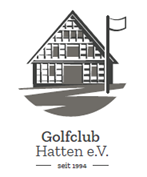 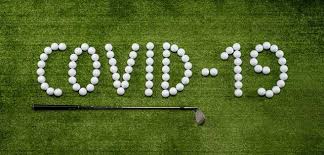 Ohne Startzeiten ab 20.Juli 2020Liebe Mitglieder!Liebe Gäste und Freunde des GC HattenAb Montag 20.Juli 2020, gibt es KEINE STARTZEITEN mehr.  Der GC Hatten hat sich immer ausgezeichnet ohne Startzeiten auszukommen, wir wollen nun versuchen wieder zu einem „normaleren“ Spielbetrieb zurückkehren. Die Startzeiten sind ab Montag 20.Juli 2020 nicht mehr buchbar.Über das Buchungsportal CAMPO sind dann zukünftig Greenfees bzw. Startzeiten nur noch auf anderen Plätzen buchbar.Es gelten dann wieder die bekannten und bewährten Regeln für unseren Spielbetrieb:Die Startreihenfolge wird durch die Ballspirale bestimmt.Tee-Reservierungen gibt es nur für Turniere 4er-Flights sind möglich.Start an Tee 1 frühstens, wenn der Vor-Flight am Abschlag der Bahn 2 ist.Start an Tee 6 ist nicht möglich.TIPP: Bei dieser Gelegenheit lohnt sich nochmal der Blick in unsere PLATZORDNUNG auf unserer Homepage oder im Aushang der Schaukästen. 😉  All dies ist aber nur unter bestimmten Voraussetzungen möglich!Es muss JEDE/R ausnahmslos auf der Golfanlage registriert sein!Wir haben die Pflicht, die Anwesenheit auch weiterhin zu dokumentieren und auf Verlangen dem Gesundheitsamt vorzulegen. Da das Startzeiten-System nun entfällt, muss sich JEDE/R ausnahmslos registrieren. Dazu muss sich jeder mit Namen, Wohnort, Tel.Nr. und Uhrzeit auf die ausliegende Liste an Tee 1 eintragen. Das ist eine Dokumentation zur Umsetzung der Niedersächsischen Verordnung zum Schutz vor Neuinfektionen mit dem Corona-Virus. Weiterhin gelten uneingeschränkt die Abstands- und Hygieneregeln.Über allem steht das wir weiterhin gesund bleiben und unseren geliebten Golfsport überhaupt ausführen können. Deshalb dürfen wir bei allen aktuellen Lockerungsmaßnahmen nicht vergessen, das wir uns nach wie vor in einer Ausnahmesituation befinden. Die Kontakt- und Hygienemaßnahmen gelten weiterhin und werden unseren Alltag sicher noch lange beschäftigen.Danke für Euer diszipliniertes Verhalten und Beachtung der Regeln.Euer SpielführerKlaus Bödeker